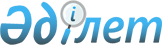 О подписании Соглашения об установлении и применении в таможенном союзе порядка зачисления и распределения ввозных таможенных пошлин (иных пошлин, налогов и сборов, имеющих эквивалентное действие)Указ Президента Республики Казахстан от 16 апреля 2010 года № 971

Подлежит опубликованию      

в Собрании актов Президента и  

Правительства Республики Казахстан

      ПОСТАНОВЛЯЮ:



      1. Одобрить прилагаемый проект Соглашения об установлении и применении в таможенном союзе порядка зачисления и распределения ввозных таможенных пошлин (иных пошлин, налогов и сборов, имеющих эквивалентное действие).



      2. Уполномочить Первого заместителя Премьер-Министра Республики Казахстан Шукеева Умирзака Естаевича подписать от имени Республики Казахстан Соглашение об установлении и применении в таможенном союзе порядка зачисления и распределения ввозных таможенных пошлин (иных пошлин, налогов и сборов, имеющих эквивалентное действие) с правом внесения в него изменений и дополнений, не имеющих принципиального характера.



      3. Настоящий Указ вводится в действие со дня подписания.      Президент

      Республики Казахстан                       Н. Назарбаев

ОДОБРЕН         

Указом Президента   

Республики Казахстан  

от 16 апреля 2010 года № 971 

ПРОЕКТ СОГЛАШЕНИЯ

об установлении и применении в таможенном союзе порядка

зачисления и распределения ввозных таможенных пошлин (иных

пошлин, налогов и сборов, имеющих эквивалентное действие)

      Республика Беларусь, Республика Казахстан и Российская Федерация, далее именуемые Сторонами,



      основываясь на Договоре о создании единой таможенной территории и формировании таможенного союза от 6 октября 2007 года,



      руководствуясь общепризнанными принципами и нормами международного права,



      исходя из взаимной заинтересованности в своевременном и полном поступлении ввозных таможенных пошлин (иных пошлин, налогов и сборов, имеющих эквивалентное действие) в бюджеты Сторон,



      желая с этой целью оказывать друг другу содействие,



      согласились о нижеследующем: 

Статья 1

      Настоящее Соглашение определяет порядок зачисления и распределения между Сторонами сумм ввозных таможенных пошлин, обязанность по уплате которых в отношении товаров, ввозимых на таможенную территорию таможенного союза, возникла с даты начала применения установленного настоящим Соглашением порядка зачисления и распределения ввозных таможенных пошлин в соответствии с решением Комиссии таможенного союза.



      Настоящий порядок зачисления и распределения между Сторонами сумм ввозных таможенных пошлин применяется также в отношении сумм пеней (процентов), начисленных на сумму ввозных таможенных пошлин в случаях и порядке, предусмотренном таможенным законодательством таможенного союза. 

Статья 2

      Понятия, используемые в настоящем Соглашении, означают следующее:



      ввозная таможенная пошлина - обязательный платеж, взимаемый таможенными органами Сторон в связи с ввозом товаров на таможенную территорию таможенного союза;



      уполномоченный орган - государственный орган Стороны, осуществляющий кассовое обслуживание исполнения бюджета этой Стороны;



      единый счет уполномоченного органа - счет, открытый уполномоченному органу в национальном (центральном) банке, либо в уполномоченном органе, имеющем корреспондентский счет в национальном (центральном) банке, для зачисления и распределения поступлений между бюджетами данной Стороны;



      счет в иностранной валюте - счет, открытый уполномоченному органу данного государства в национальном (центральном) банке в валюте другой Стороны для зачисления поступлений от распределения ввозных таможенных пошлин другими Сторонами;



      процент за просрочку - сумма, подлежащая перечислению Стороной другим Сторонам за нарушение настоящего Соглашения, повлекшее неисполнение, неполное и (или) несвоевременное исполнение обязательств Стороны по перечислению сумм от распределения ввозных таможенных пошлин;



      отчетный день - рабочий день Стороны, в которой осуществляется зачисление на единый счет уполномоченного органа сумм ввозных таможенных пошлин;



      текущий день - следующий за отчетным рабочий день Стороны, в который осуществляются операции по распределению сумм ввозных таможенных пошлин за отчетный день.



      Прочие понятия и термины, используемые в настоящем Соглашении, применяются в том значении, в каком они используются в договорно-правовой базе таможенного союза, либо в национальном законодательстве Сторон, если в договорно-правовой базе таможенного союза не используются указанные термины. 

Статья 3

      1. Ввозные таможенные пошлины подлежат зачислению в национальной валюте на единый счет уполномоченного органа той Стороны, в которой они подлежат уплате в соответствии с таможенным законодательством таможенного союза, в том числе при взыскании ввозных таможенных пошлин в порядке, установленном таможенным законодательством таможенного союза.



      В счет уплаты ввозных таможенных пошлин могут быть зачтены налоги и сборы, а также иные платежи, подлежащие уплате в соответствии с национальным законодательством, поступившие на единый счет уполномоченного органа.



      Ввозные таможенные пошлины не могут быть зачтены в счет уплаты иных платежей.



      Ввозные таможенные пошлины уплачиваются плательщиками на единый счет уполномоченного органа отдельными платежными (инструкциями) (расчетными) документами.



      2. На денежные средства, находящиеся на едином счете уполномоченного органа, не может быть обращено взыскание в порядке исполнения судебных актов или каким-либо иным способом.



      3. Образование задолженности между бюджетами Сторон по суммам от распределения ввозных таможенных пошлин не допускается.



      4. Уполномоченные органы каждой из Сторон обособленно учитывают следующие поступления:



      суммы поступлений (возвратов) ввозных таможенных пошлин на едином счете уполномоченного органа;



      суммы распределенных ввозных таможенных пошлин, перечисленные на счета в иностранной валюте других Сторон;



      суммы зачисленных в бюджет Стороны доходов от распределения этой Стороной сумм ввозных таможенных пошлин;



      суммы ввозных таможенных пошлин, поступивших в бюджет Стороны от других Сторон;



      суммы поступивших в бюджет Стороны процентов за просрочку, установленных настоящим Соглашением;



      суммы распределенных ввозных таможенных пошлин, перечисление которых на счета в иностранной валюте других Сторон приостановлено.



      Вышеуказанные поступления обособленно отражаются в отчете об исполнении бюджета каждой из Сторон.



      5. Суммы ввозных таможенных пошлин, поступившие на единый счет уполномоченного органа Стороны в последний рабочий день календарного года Стороны, отражаются в отчете об исполнении бюджета отчетного года.



      Суммы распределенных ввозных таможенных пошлин за последний рабочий день календарного года Стороны перечисляются не позднее второго рабочего дня текущего года Стороны в бюджет этой Стороны и на счета в иностранной валюте других Сторон, а также отражаются в отчете об исполнении бюджета отчетного года.



      Доходы от распределения ввозных таможенных пошлин, поступившие в бюджет Стороны от уполномоченных органов других Сторон, за последний рабочий день календарного года других Сторон, отражаются в отчете об исполнении бюджета текущего года. 

Статья 4

      1. Возврат плательщику сумм излишне уплаченных (излишне взысканных) ввозных таможенных пошлин осуществляется с единого счета уполномоченного органа в текущий день в пределах сумм ввозных таможенных пошлин, поступивших на единый счет уполномоченного органа и зачтенных в отчетный день, с учетом сумм возврата ввозных таможенных пошлин, не принятых национальным (центральным) банком к исполнению в отчетный день.



      Возврат плательщику сумм излишне уплаченных (излишне взысканных) ввозных таможенных пошлин с единого счета уполномоченного органа Республики Казахстан осуществляется в отчетный день в пределах сумм ввозных таможенных пошлин, поступивших (зачтенных) на единый счет уполномоченного органа в день осуществления возврата.



      2. Определение суммы возврата ввозных таможенных пошлин, подлежащих возврату в текущий день, осуществляется до распределения поступивших ввозных таможенных пошлин между бюджетами Сторон.



      3. При недостаточности средств для осуществления возврата ввозных таможенных пошлин в соответствии с пунктом 1 настоящей статьи указанный возврат осуществляется Стороной в последующие дни. Пени (проценты) за несвоевременный возврат плательщику ввозных таможенных пошлин выплачиваются плательщику из бюджета этой Стороны и не включаются в состав ввозных таможенных пошлин. 

Статья 5

      1. Распределение сумм ввозных таможенных пошлин уполномоченным органом Стороны между Сторонами осуществляется на следующий рабочий день Стороны после дня, в который на единый счет уполномоченного органа зачислены суммы ввозных таможенных пошлин.



      Распределение сумм ввозных таможенных пошлин уполномоченным органом Республики Казахстан между Сторонами осуществляется в день зачисления сумм ввозных таможенных пошлин на единый счет уполномоченного органа.



      2. Расчет суммы ввозных таможенных пошлин, подлежащих перечислению с единого счета уполномоченного органа Стороны в бюджет этой Стороны, а также на счета в иностранной валюте других Сторон, осуществляется путем умножения общей суммы ввозных таможенных пошлин, подлежащих распределению между Сторонами, на нормативы распределения, устанавливаемые в процентах.



      При этом общая сумма ввозных таможенных пошлин, подлежащих распределению в бюджеты Сторон, определяется путем вычитания из суммы ввозных таможенных пошлин, поступивших (исполненных уполномоченным органом зачетом) в отчетный день, с учетом не принятых национальным (центральным) банком к исполнению сумм возврата ввозных таможенных пошлин в отчетный день, суммы ввозных таможенных пошлин, подлежащих возврату плательщикам в текущий день.



      В случае, если возврат плательщику суммы ввозной таможенной пошлины, подлежащий исполнению в текущий день, не принят национальным (центральным) банком к исполнению, данная сумма подлежит распределению между Сторонами в следующий рабочий день Стороны. При этом сумма ввозных таможенных пошлин, не перечисленная на счета в иностранной валюте других Сторон в соответствии с настоящим пунктом, признается просроченной на один день.



      3. Нормативы распределения сумм ввозных таможенных пошлин для каждой Стороны устанавливаются в следующих размерах:



      Республика Беларусь - 4,70 %;



      Республика Казахстан - 7,33 %;



      Российская Федерация - 87,97 %.



      4. Перечисление сумм ввозных таможенных пошлин Сторонам осуществляется уполномоченными органами Сторон на счета в иностранной валюте других Сторон на следующий рабочий день Стороны за днем зачисления на единый счет уполномоченного органа.



      Поручение на перечисление сумм ввозных таможенных пошлин Сторонам должно быть направлено уполномоченным органом в национальный (центральный) банк для дальнейшего перечисления на счета в иностранной валюте других Сторон ежедневно до 14 часов по местному времени. В указанном поручении указываются дата, за которую осуществляется распределение ввозных таможенных пошлин, и сумма, подлежащая распределению между бюджетами Сторон в национальной валюте.



      В случае, если указанное в настоящем пункте поручение направлено в текущий день позднее этого времени, соответствующий платеж признается просроченным на один день.



      5. Порядок перечисления в доход бюджета Стороны сумм от распределения ввозных таможенных пошлин, поступивших в соответствии с настоящим Соглашением от уполномоченных органов Сторон на счета в иностранной валюте, регулируется приложением 1 к настоящему Соглашению.



      6. Учет сумм распределения и перечисления ввозных таможенных пошлин в бюджеты Сторон осуществляется уполномоченными органами. 

Статья 6

      1. Обмен информацией между уполномоченными органами Сторон, необходимой для реализации настоящего Соглашения, осуществляется по согласованным в трехстороннем порядке формам, в порядке и в сроки, установленные приложением 2 к настоящему Соглашению.



      Формы обмена информацией согласовываются уполномоченными органами Сторон в течение двух месяцев со дня подписания настоящего Соглашения, но не позднее даты начала применения установленного настоящим Соглашением порядка зачисления и распределения таможенных пошлин.



      2. Уполномоченный орган Стороны не позднее десяти календарных дней до начала очередного календарного года уведомляет уполномоченные органы других Сторон о нерабочих днях, установленных в соответствии с национальным законодательством данной Стороны.



      В случае изменения нерабочих дней уполномоченный орган Стороны, в которой произойдут такие изменения, уведомляет уполномоченные органы других Сторон об указанных изменениях не позднее двух календарных дней до вступления в силу таких изменений.



      3. В случае изменения реквизитов счета в иностранной валюте, на который подлежат перечислению суммы ввозных таможенных пошлин, уполномоченный орган данной Стороны не позднее десяти календарных дней до дня вступления в силу указанных изменений доводит до уполномоченных органов других Сторон уточненные реквизиты счета.



      В случае изменения иных данных, необходимых для реализации Соглашения, уполномоченный орган не позднее трех календарных дней до дня вступления в силу указанных изменений доводит до уполномоченных органов других Сторон информацию об указанных изменениях.



      4. При отсутствии сумм ввозных таможенных пошлин, подлежащих к распределению между Сторонами, уполномоченный орган Стороны в срок, установленный настоящим Соглашением для направления в национальный (центральный) банк поручения на перечисление денежных средств на счета в иностранной валюте других Сторон, направляет соответствующую информацию уполномоченным органам других Сторон по электронным каналам связи в виде графической электронной копии документа, содержащего данную информацию.



      5. Государственный таможенный комитет Республики Беларусь, Комитет таможенного контроля Министерства финансов Республики Казахстан и Федеральная таможенная служба Российской Федерации обеспечивают применение согласованных правил, основанных на единых принципах ведения учета ввозных таможенных пошлин на методе начисления. 

Статья 7

      1. При неперечислении или неполном перечислении денежных средств на счет в иностранной валюте какой-либо Стороной в установленные настоящим Соглашением сроки и непоступлении информации от уполномоченного органа этой Стороны об отсутствии сумм ввозных таможенных пошлин, подлежащих распределению, уполномоченный орган Стороны, на счет в иностранной валюте которой не поступили денежные средства, уведомляет уполномоченные органы Сторон и Секретариат Комиссии таможенного союза о неперечислении или неполном перечислении денежных средств.



      2. Сторона, не перечислившая в соответствии с настоящим Соглашением в бюджет одной или двух других Сторон сумму распределенных ввозных таможенных пошлин, уплачивает этим другим Сторонам, на счета в иностранной валюте которых не поступили соответствующие денежные средства, проценты за просрочку на всю сумму образовавшейся задолженности по ставке в размере 0,1 % за каждый календарный день просрочки, включая день, в котором сумма от распределения ввозной таможенной пошлины не была перечислена другой Стороне (двум другим Сторонам).



      3. В случае направления Стороной информации об отсутствии сумм ввозных таможенных пошлин, подлежащих распределению, в условиях фактического наличия указанных сумм, а также при неполном перечислении денежных средств с единого счета уполномоченного органа на счета в иностранной валюте других Сторон, Сторона, допустившая подобное нарушение настоящего Соглашения, обязана не позднее следующего рабочего дня Стороны перечислить другим Сторонам суммы от распределения ввозных таможенных пошлин, подлежащие зачислению в бюджеты других Сторон в соответствии с настоящим Соглашением, исходя из суммы, которая не была перечислена на счета в иностранной валюте других Сторон в связи с нарушением настоящего Соглашения.



      При этом Сторона, допустившая подобное нарушение, уплачивает проценты за просрочку в размере, установленном пунктом 2 настоящей статьи, за каждый календарный день просрочки, которой признается период времени со дня, в котором произошло нарушение положений настоящего Соглашения, не включая день, в котором осуществлено перечисление денежных средств Сторонам в соответствии с настоящим пунктом.



      4. При непоступлении (неполном поступлении) денежных средств от какой-либо Стороны и отсутствии уведомления от уполномоченного органа этой Стороны об отсутствии сумм ввозных таможенных пошлин, подлежащих распределению между Сторонами, уполномоченный орган Стороны, на счет в иностранной валюте которой не поступили денежные средства, на третий рабочий день Стороны после дня такого непоступления (неполного поступления) вправе приостановить перечисление сумм ввозных таможенных пошлин со своего единого счета на счет в иностранной валюте первой Стороны.



      5. В случае принятия Стороной решения о приостановлении перечисления сумм ввозных таможенных пошлин денежные средства, подлежащие перечислению на счет в иностранной валюте другой Стороны, подлежат зачислению в доход бюджета первой Стороны до отмены решения о приостановлении перечисления и обособленно учитываются в бюджете этой Стороны.



      6. Уполномоченный орган Стороны, приостановившей перечисление сумм ввозных таможенных пошлин на счет в иностранной валюте другой Стороны, до принятия такого решения уведомляет уполномоченные органы Сторон и Секретариат Комиссии таможенного союза о принимаемом решении.



      7. Секретариат Комиссии таможенного союза не позднее рабочего дня, следующего за принятием решения о приостановлении перечисления денежных средств, проводит консультации со Сторонами с целью скорейшего возобновления функционирования механизма распределения сумм ввозных таможенных пошлин в полном объеме.



      8. При невозможности принятия решения о возобновлении перечисления сумм ввозных таможенных пошлин какой-либо из Сторон по данному вопросу проводится заседание Комиссии таможенного союза.



      В случае невозможности принятия решения о возобновлении функционирования механизма распределения сумм ввозных таможенных пошлин Комиссией таможенного союза данный вопрос выносится на заседание Межгосударственного Совета Евразийского экономического сообщества (высшего органа таможенного союза).



      9. При принятии решения Комиссией таможенного союза или Межгосударственным Советом Евразийского экономического сообщества (высшим органом таможенного союза) о возобновлении перечисления сумм ввозных таможенных пошлин суммы, указанные в пункте 5 настоящей статьи, подлежат перечислению не позднее рабочего дня Стороны, следующего за днем получения уведомления о принятом решении, на счета в иностранной валюте тех Сторон, которым они предназначались в соответствии с настоящим Соглашением, при этом проценты за просрочку на указанную сумму не начисляется.



      10. Суммы распределенных ввозных таможенных пошлин, не перечисленные на счета в иностранной валюте какой-либо Стороной, а также суммы неисполненных национальными (центральными) банками Сторон обязательств по перечислению денежных средств в долларах США относятся к государственному долгу. 

Статья 8

      1. Комиссия таможенного союза представляет в Межгосударственный Совет Евразийского экономического сообщества (высший орган таможенного союза) ежегодный отчет об исполнении настоящего Соглашения.



      2. Контроль за выполнением настоящего Соглашения осуществляет Комиссия таможенного союза.



      3. По решению Комиссии таможенного союза может быть создан специальный комитет из сотрудников уполномоченных, таможенных и иных государственных органов Сторон, иных привлеченных специалистов для контроля (аудита) за соблюдением порядка зачисления и распределения поступивших сумм ввозных таможенных пошлин.



      4. Счетная палата Российской Федерации, Комитет государственного контроля Республики Беларусь, Счетный комитет по контролю за исполнением республиканского бюджета Республики Казахстан ежегодно проверяют соблюдение уполномоченными органами Сторон положений настоящего Соглашения.



      5. Государственный таможенный комитет Республики Беларусь, Комитет таможенного контроля Министерства финансов Республики Казахстан и Федеральная таможенная служба Российской Федерации, определяют единый порядок обмена информацией, связанной с уплатой ввозных таможенных пошлин. 

Статья 9

      1. Приложения 1 и 2 к настоящему Соглашению являются его неотъемлемой частью.



      2. По взаимному согласию Сторон в настоящее Соглашение могут вноситься изменения и дополнения, которые оформляются протоколами, являющимися неотъемлемой частью настоящего Соглашения. 

Статья 10

      Споры между Сторонами, связанные с толкованием и (или) применением данного Соглашения, разрешаются путем консультаций и переговоров заинтересованных Сторон, а в случае недостижения согласия спор по инициативе любой из заинтересованных Сторон передается на рассмотрение в Суд Евразийского экономического сообщества. 

Статья 11

      Порядок вступления настоящего Соглашения в силу, присоединения к нему и выхода из него определяется Протоколом о порядке вступления в силу международных договоров, направленных на формирование договорно-правовой базы таможенного союза, выхода из них и присоединения к ним от 6 октября 2007 года. 

Статья 12

      1. В течение десяти календарных дней со дня вступления в силу Соглашения уполномоченные органы Сторон производят обмен информацией о счетах в иностранной валюте, на которые подлежат перечислению ввозные таможенные пошлины от Сторон, и другой информацией, необходимой для осуществления перечисления сумм ввозных таможенных пошлин в соответствии с настоящим Соглашением.



      2. Решение о дате начала функционирования установленного настоящим Соглашением порядка зачисления и распределения ввозных таможенных пошлин принимается Межгосударственным Советом Евразийского экономического сообщества (высшего органа таможенного союза) на уровне глав правительств.



      3. Российская Федерация и Республика Беларусь обеспечивают в течение шести месяцев с даты вступления в силу настоящего Соглашения уплату плательщиками ввозных таможенных пошлин отдельными расчетными (платежными) документами (инструкциями) на единый счет уполномоченного органа Российской Федерации и единый счет уполномоченного органа Республики Беларусь.

      Совершено в городе _________ "__" ________ 2010 года в одном подлинном экземпляре на русском языке.



      Подлинный экземпляр настоящего Соглашения хранится в Секретариате Комиссии таможенного союза, который, являясь депозитарием настоящего Соглашения, направит каждой Стороне его заверенную копию.За Республику БеларусьЗа Республику КазахстанЗа Российскую Федерацию

ПРИЛОЖЕНИЕ 1         

к Соглашению об установлении и

применении в таможенном союзе

порядка зачисления и распределения

ввозных таможенных пошлин   

(иных пошлин, налогов и сборов,

имеющих эквивалентное действие)

      1. Национальный (центральный) банк одной (первой) Стороны обязан продать национальному (центральному) банку другой (второй) Стороны денежные средства в долларах США за сумму национальной валюты первой Стороны, равную сумме национальной валюты первой Стороны, перечисленной в соответствии с Соглашением об установлении и применении в таможенном союзе порядка зачисления и распределения ввозных таможенных пошлин (иных пошлин, налогов и сборов, имеющих эквивалентное действие) (далее - Соглашение) на счет в иностранной валюте уполномоченного органа второй Стороны. Продаваемая в соответствии с настоящим пунктом сумма долларов США определяется по официальному курсу национальной валюты первой Стороны к доллару США, установленному национальным (центральным) банком первой Стороны на рабочий день, следующий за датой перечисления денежных средств в национальной валюте первой Стороны на счет в иностранной валюте уполномоченного органа второй Стороны.



      Установленная настоящим пунктом приложения 1 (далее - приложение к Соглашению) обязанность продажи денежных средств в долларах США должна быть исполнена национальным (центральным) банком первой Стороны не позднее следующего рабочего дня после даты перечисления эквивалентной суммы национальной валюты первой Стороны на счет в иностранной валюте уполномоченного органа второй Стороны.



      При этом установленная в настоящем пункте обязанность продажи денежных средств в долларах США должна быть исполнена национальным (центральным) банком каждой Стороны вне зависимости от реализации аналогичных прав и исполнения обязанностей в отношениях между первой Стороной и третьей Стороной либо между второй Стороной и третьей Стороной.



      Национальные (центральные) банки двух Сторон могут установить в договоре, что исполнение встречных обязательств по перечислению денежных средств в долларах США, в том числе обязательств, не исполненных в срок, установленный в абзаце втором пункта 1 настоящего приложения к Соглашению, и обязательств по уплате пени в соответствии с пунктом 3 настоящего Приложения к Соглашению, осуществляется путем перечисления национальным (центральным) банком, величина обязательства в долларах США которого превышает величину встречного обязательства в долларах США другого национального (центрального) банка, денежных средств в долларах США другому национальному (центральному) банку в сумме, равной разнице между величинами указанных встречных обязательств.



      Погашение указанных в настоящем пункте требований по денежным обязательствам в долларах США осуществляется в следующей очередности:



      в первую очередь удовлетворяются требования об уплате пени в соответствии с пунктом 3 настоящего приложения к Соглашению;



      во вторую очередь удовлетворяются требования по обязательствам, срок исполнения которых наступил и которые не являются просроченными;



      в третью очередь удовлетворяются требования по обязательствам, не исполненным в срок, установленный в абзаце втором пункта 1 настоящего Приложения к Соглашению.

      По указанному в настоящем пункте приложения к Соглашению обязательству национального (центрального) банка первой Стороны продать денежные средства в долларах США национальному (центральному) банку второй Стороны первая Сторона несет солидарную с национальным (центральным) банком первой Стороны ответственность перед второй Стороной.

      2. Для целей проведения дальнейших взаиморасчетов между первой Стороной и второй Стороной в случае неисполнения или ненадлежащего исполнения указанного в пункте 1 настоящего приложения к Соглашению обязательства национального (центрального) банка первой Стороны продать денежные средства в долларах США национальному (центральному) банку второй Стороны требования к национальному (центральному) банку первой Стороны фиксируются в долларах США по официальному курсу, установленному национальным (центральным) банком первой Стороны на следующий рабочий день, следующий за датой перечисления денежных средств в национальной валюте первой Стороны на счет в иностранной валюте уполномоченного органа второй Стороны.



      3. За неисполнение либо ненадлежащее исполнение указанного в пункте 1 настоящего приложения к Соглашению обязательства национального (центрального) банка первой Стороны продать денежные средства в долларах США национальному (центральному) банку второй Стороны национальный (центральный) банк первой Стороны либо первая Сторона обязаны уплатить пеню, которая рассчитывается по следующей формуле:                   LIBORUSD,o/n +2%

Пеня = СуммаUSD х _________________ х Дни, где

                        360СуммаUSD      =   подлежащая перечислению национальным (центральным)

                 банком первой Стороны сумма долларов США;LIBORUSD,o/n   =   установленная Британской Ассоциацией Банкиров

                (British Bankers Association, BBA) для дня, в который

                 началось неисполнение либо ненадлежащее исполнение,

                 ставка однодневного LIBOR по долларам США в

                 процентах годовых;Дни          =   количество календарных дней, исчисляемых с даты

                 неисполнения либо ненадлежащего исполнения

                 (включительно) до даты надлежащего исполнения

                 обязательства (исключая дату надлежащего исполнения

                 обязательства).

      4. В случае неисполнения или ненадлежащего исполнения первой Стороной обязательства, указанного в пункте 1 настоящего приложения к Соглашению, национальный (центральный) банк второй Стороны, в отношении которой произошло неисполнение или ненадлежащее исполнение, вправе передать на возмездной основе требование по неисполненному или ненадлежащим образом исполненному обязательству, включая требование об уплате пени в соответствии с пунктом 3 настоящего приложения к Соглашению, второй Стороне без согласия и предварительного уведомления первой Стороны и национального (центрального) банка первой Стороны.



      5. Национальный (центральный) банк Стороны не несет ответственности перед Правительством либо уполномоченным органом Стороны за неисполнение либо ненадлежащее исполнение обязательств другой Стороной, в том числе за неисполнение либо ненадлежащее исполнение обязательств национальным (центральным) банком другой Стороны.



      6. Издержки и убытки, возникающие у национального (центрального) банка первой Стороны в связи с осуществлением им предусмотренных настоящим приложением к Соглашению расчетов, в том числе издержки и убытки, возникающие вследствие изменения курсов валют, случаев неисполнения или ненадлежащего исполнения обязательств другими Сторонами и центральными (национальными) банками других Сторон, не подлежат возмещению другими Сторонами. Условия и порядок возмещения национальному (центральному) банку первой Стороны указанных в настоящем пункте издержек и убытков устанавливаются первой Стороной.



      7. Для целей настоящего приложения к Соглашению под рабочим днем, в который должны осуществляться расчеты между двумя Сторонами (в том числе расчеты между национальными (центральными) банками двух Сторон), понимается день, который одновременно является рабочим днем для этих двух Сторон и для Соединенных Штатов Америки.



      8. К корреспондентскому счету центрального (национального) банка одной (первой) Стороны, открытому в национальном (центральном) банке другой (второй) Стороны для осуществления расчетов в соответствии с Соглашением, а также к денежным средствам, находящимся на этом корреспондентском счете, судебные и иные органы власти второй и третьей Сторон не могут применить арест, блокирование, иные обеспечительные, запретительные или ограничительные меры, делающие невозможным использование денежных средств на этом корреспондентском счете.



      9. Списание денежных средств, находящихся на корреспондентском счете национального (центрального) банка одной (первой) Стороны, открытом в национальном (центральном) банке другой (второй) Стороны для осуществления расчетов в соответствии с Соглашением, без согласия национального (центрального) банка первой Стороны не допускается, если иное не установлено условиями договора корреспондентского счета.



      10. Если указанная в пункте 1 настоящего приложения к Соглашению обязанность продажи денежных средств в долларах США полностью или частично не исполнена национальным (центральным) банком первой Стороны в течение 30 календарных дней, то (центральный) банк второй Стороны до момента полного исполнения национальным (центральным) банком первой Стороны указанного обязательства вправе без ограничений использовать денежные средства в национальной валюте первой Стороны, находящиеся на предназначенном для осуществления расчетов в соответствии с Соглашением корреспондентском счете центрального (национального) банка второй Стороны, открытом в национальном (центральном) банке первой Стороны.

ПРИЛОЖЕНИЕ 2          

к Соглашению об установлении и 

применении в таможенном союзе порядка

зачисления и распределения ввозных

таможенных пошлин (иных пошлин,

налогов и сборов, имеющих   

эквивалентное действие)   

      1. Уполномоченный орган Стороны ежедневно не позднее 16 часов местного времени текущего дня направляет двум уполномоченным органам других Сторон следующую информацию за отчетный день:



      сумма ввозных таможенных пошлин, зачисленная на единый счет уполномоченного органа Стороны;



      сумма исполненного уполномоченным органом в отчетном дне зачета в счет уплаты ввозных таможенных пошлин;



      сумма ввозных таможенных пошлин, возвращенная в отчетном дне и отдельно сумма ввозных таможенных пошлин, подлежащая возврату в текущем дне;



      сумма возврата ввозных таможенных пошлин, непринятая национальным (центральным) банком к исполнению в отчетном дне;



      сумма ввозных таможенных пошлин, подлежащая распределению между Сторонами;



      суммы распределенных ввозных таможенных пошлин, перечисленных на счета в иностранной валюте других Сторон;



      сумма поступлений в бюджет этой Стороны доходов от распределения ввозных таможенных пошлин, перечисленных с единого счета уполномоченного органа этой Стороны;



      суммы поступлений в бюджет этой Стороны доходов от распределения ввозных таможенных пошлин, поступивших на счета уполномоченного органа в иностранной валюте;



      суммы распределенных ввозных таможенных пошлин, перечисление которых на счета в иностранной валюте других Сторон приостановлено;



      сумма поступивших Стороне от других Сторон процентов за просрочку при нарушении исполнения Соглашения.



      2. Ежемесячно, на 5 рабочий день месяца, следующего за отчетным, уполномоченный орган Стороны направляет двум другим уполномоченным органам Сторон, а также в Секретариат Комиссии таможенного союза информацию, установленную пунктом 1 настоящего приложения, нарастающим итогом с начала календарного года.



      3. Уполномоченные органы Сторон в соответствии с полученной информацией осуществляют оперативную сверку данных.



      В случае установления расхождений оформляется протокол и Сторонами принимаются меры по урегулированию расхождений.



      4. Информация, направляемая уполномоченным органом Стороны двум другим уполномоченным органам Сторон и в Секретариат Комиссии таможенного союза в соответствии с настоящим Соглашением, подписывается руководителем данного уполномоченного органа или уполномоченным им лицом.



      Предусмотренная настоящим Соглашением информация направляется уполномоченным органом Стороны двум другим уполномоченным органам Сторон и в Комиссию таможенного союза по электронным каналам связи в виде графических электронных копий данных документов.
					© 2012. РГП на ПХВ «Институт законодательства и правовой информации Республики Казахстан» Министерства юстиции Республики Казахстан
				